Doelstellingen De Service Droit des Jeunes (SDJ) is een specifieke instelling opgericht bij besluit betreffende de AMO’s, met als bijzondere eigenschap dat ze het recht als belangrijkste werkmiddel gebruikt. De SDJ omvat vier vzw’s die uitgaan van een gemeenschappelijk pedagogisch project, waarvan sommige meerdere afdelingen hebben. Dat laatste is het geval voor de SDJ van Namen, waar de SDJ van Aarlen deel van uitmaakt. Het project ‘L’as de l’A.S. (Accrochage Scolaire)’ gaat uit van de vaststelling dat het schoolrecht moeilijk te begrijpen is en dat jongeren en gezinnen de diensten niet kennen. Het gaat ervan uit dat dat gebrek aan kennis van het schoolkader ertoe kan leiden dat jongeren afhaken op school. De SDJ wil vanuit een positief standpunt jongeren informeren via een ludieke begeleiding en zo de schoolintegratie bevorderen.Methodologie, actoren en partnersDe begeleiding omvat twee lesperiodes. Ze bestaat uit een coöperatief bordspel, dat in teams wordt gespeeld en begeleid door een duo uit twee verschillende partnerdiensten (AMO, Infor Jeune, CLB enzovoort). Het wordt gratis in alle middelbare scholen (of SAS) georganiseerd, vooral in de eerste en tweede graad. De leerlingen beantwoorden vragen die gebaseerd zijn op de realiteit op het terrein van de partnerverenigingen. De vragen gaan over de schoolplicht, inschrijving en traject, sancties, beroep en de klassenraad, de partners van de school of het schoolreglement. Ze kunnen verschillende vormen aannemen: multiple choice, buzz (snelheid) of debat. Tijdens het debat worden de schoolregels in vraag gesteld, worden de leerlingen gestimuleerd om na te denken over onderwerpen in verband met burgerschap en kunnen ze hun mening geven. Via het spel krijgen de leerlingen informatie over de werking van de school en over de bestaande diensten. Per team bouwen ze de school ‘waar ze zich goed voelen’: voor elk goed antwoord krijgen ze een blokje, dat een element naar keuze voorstelt (materieel of abstract). De enige beperking is dat het om een wettelijk element moet gaan. Bij het einde van het spel vertelt de hele klas over de verschillende ingebeelde scholen. Vervolgens bezorgen de begeleiders een samenvatting en een analyse aan de schoolleiding. De pionnen voor het spel werden ontworpen door jongeren uit een kunstafdeling in het kader van een samenwerking met de AMO. De begeleiders kregen een twee dagen durende opleiding, één dag over het schoolrecht, de andere over begeleiding, in samenwerking met de dienst Infor Santé van de Christelijke Mutualiteit. Als een lid van het schoolpersoneel mee wil begeleiden, moet het zich daar samen met de begeleiders op voorbereiden, zodat de jongeren zich vrij voelen om te zeggen wat ze denken.Het spel wordt al in de andere SDJ’s gebruikt. Het is de bedoeling om het uit te breiden naar andere groepen, met name naar leerlingen uit het buitengewoon onderwijs en professionals die in het onderwijs of in een SAS werken.Participatievorm(en) Door jongeren te laten debatteren, overleggen en nadenken over kwesties in verband met burgerschap en over hoe de school waar zij zich goed voelen eruit ziet, stimuleert het project ‘L’as de l’A.S.’ adolescenten om hun mening te geven, eerst in kleine groepen, later in de klas. Wat ze zeggen, wordt vervolgens doorgegeven aan de schoolleiding, zodat concrete aanpassingen op basis van de reële vragen en behoeften van de jongeren mogelijk worden. De begeleiding maakt de jongeren ook bewust van de verschillende reeds bestaande vormen van participatie in de scholen (afvaardiging, leerlingenraad): wie dat wil, kan zich inzetten en langdurig betrokken blijven. Bij het einde van het spel krijgen de deelnemers bovendien een vragenlijst ter evaluatie. Op basis van hun mening kan de begeleiding in de toekomst worden aangepast.Is het project een structurele vorm van armoedebestrijding?‘L’as de l’A.S.’ zorgt voor bevattelijke informatie op schoolniveau: wie die kent en ze begrijpt kan zich beter aanpassen op school - net dat is een probleem bij de leerlingen uit de kwetsbaarste gezinnen. De begeleiders geven jongeren informatie over hun rechten en over de bestaande diensten. Doordat ze met twee werken krijgen de professionals een gezicht, wat de toegankelijkheid van de netwerken bevordert. De adolescenten krijgen een Jaarboek van de partners van de school, met daarin een voorstelling en de nodige gegevens. Zowel de pragmatische vragen (materiaal, decoratie, beschikbaarheid ...) als de abstractere vragen (eigenschappen van de leerkrachten) die leerlingen tijdens de begeleiding stellen geven een beeld van de manier waarop ze met hun school willen omgaan. Op deze manier wordt het slagen op school van alle leerlingen bevorderd, ook van de kinderen uit kwetsbare gezinnen. Succesfactoren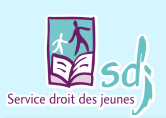 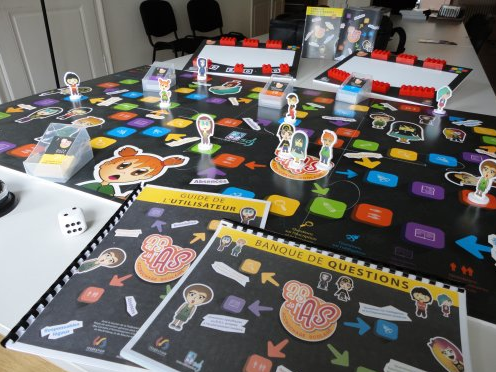 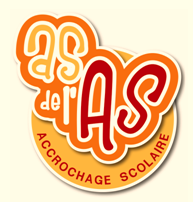 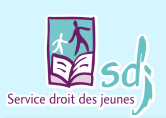 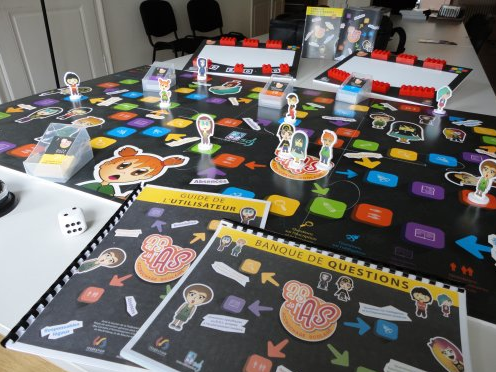 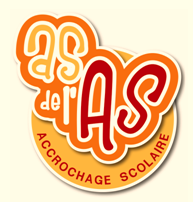 Het evolutieve karakter van het project (verspreiding in andere provincies en bij andere partners, aanpassing van de begeleiding op basis van feedback van de jongeren, ontwikkeling van toekomstperspectieven).Het feit dat uitspraken van jongeren tot concrete aanpassingen binnen de scholen leiden.L’as de l’A.S. L’as de l’A.S. Initiatiefnemer(s)vzw AMO Service Droit des Jeunes d’Arlon Websitehttp://www.sdj.be/les-services-droit-des-jeunes/Arlon-9/Startjaar2016Adres SDJ Arlon – Grand-Rue, 28 (1e verdieping)Stad6700 AarlenContactpersoonOdile Buchet, contactpersoon voor het project “as de l’A.S.” T+32 (0)63 23 40 56ELuxembourg@sdj.be Thema(‘s)Onderwijsopbouwwerk, burgerschap, sociale cohesieDoelgroep12+ jaarFinancieringsbron(nen)FWB: JeugdzorgCAAJ van Aarlen, Neufchâteau & Marche-en-Famenne